Администрация Тамбовской области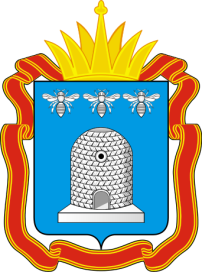 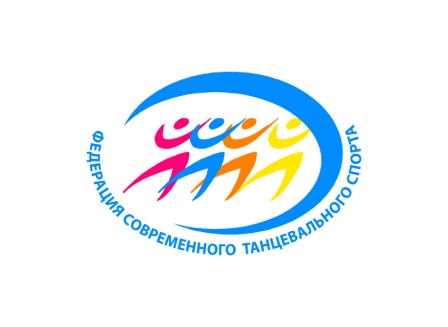 Федерация современного танцевального спортаАссоциация по развитию Культуры и СпортаОТКРЫТОЕ ПЕРВЕНСТВО ЦЕНТРАЛЬНОГО ФЕДЕРАЛЬНОГО ОКРУГАПО СОВРЕМЕННОМУ ТАНЦЕВАЛЬНОМУ СПОРТУДата:5 ноября 2023 года (воскресенье)5 ноября 2023 года (воскресенье)Место:г. Тамбов, ул. Советская, д. 187 а, Дворец Спорта «Антей»г. Тамбов, ул. Советская, д. 187 а, Дворец Спорта «Антей»Организаторы:Администрация Тамбовской областиФедерация современного танцевального спортаАссоциация по развитию Культуры и СпортаАдминистрация Тамбовской областиФедерация современного танцевального спортаАссоциация по развитию Культуры и СпортаВозрастные группы:Дисциплины икатегории: Сценические дисциплины:Латин шоу Баллрум шоу Современная хореография Импровизация соло лирикал (ЛД, ОЛ) Танцевальное шоу Акробатический танецЭстрадный танец Народная хореография Опен ДансСтрит Данс Спортивные дисциплины:Хип-хоп, хаус, диско (ЛД, 2Л, 1Л, ОЛ) Дисциплины икатегории: Сценические дисциплины:Латин шоу Баллрум шоу Современная хореография Импровизация соло лирикал (ЛД, ОЛ) Танцевальное шоу Акробатический танецЭстрадный танец Народная хореография Опен ДансСтрит Данс Беллиданс:Беллиданс ориентал (ЛД, 2Л, 1Л, ОЛ)Беллиданс шоу Беллиданс фолк ТаблаПорядок проведения:Начало соревнований: 09.00.Расписание будет вывешено на сайте  www.rusdance.ru после окончания регистрации 01.11.2023г.Начало соревнований: 09.00.Расписание будет вывешено на сайте  www.rusdance.ru после окончания регистрации 01.11.2023г.Участники:Все желающие, выполнившие регистрационные условия и соблюдающие «Правила проведения мероприятий ФСТС»Все желающие, выполнившие регистрационные условия и соблюдающие «Правила проведения мероприятий ФСТС»Правила:По правилам ФСТС. Правила на сайте  www.rusdance.ru. По правилам ФСТС. Правила на сайте  www.rusdance.ru. Регистрация  и заявки: Все регистрационные документы должны быть получены организаторами в срок до 31. 10. 2023 г. Предварительная регистрация ТОЛЬКО он-лайн на сайте http://rusdance.ru. Инструкция по регистрации:  http://rusdance.ru/document/36  Вопросы в случае затруднения: 8-920-408-80-90.При наличии изменений, пожалуйста, внесите их до окончания регистрации самостоятельно, после окончания регистрации сообщите о них по почте:  fsts-ofis@ya.ru (в данном случае услуга платная – одно изменение 100 рублей). Этим мы уменьшим время ВАШЕЙ регистрации и добьемся точности в плане проведения соревнования. Добавления в день соревнований НЕВОЗМОЖНЫ.Организаторы 8-910-758-50-10 (Тишкина Ирина); 8-910-758-50-07 (Тишкин Игорь);  tishkinyii@mail.ru  Все регистрационные документы должны быть получены организаторами в срок до 31. 10. 2023 г. Предварительная регистрация ТОЛЬКО он-лайн на сайте http://rusdance.ru. Инструкция по регистрации:  http://rusdance.ru/document/36  Вопросы в случае затруднения: 8-920-408-80-90.При наличии изменений, пожалуйста, внесите их до окончания регистрации самостоятельно, после окончания регистрации сообщите о них по почте:  fsts-ofis@ya.ru (в данном случае услуга платная – одно изменение 100 рублей). Этим мы уменьшим время ВАШЕЙ регистрации и добьемся точности в плане проведения соревнования. Добавления в день соревнований НЕВОЗМОЖНЫ.Организаторы 8-910-758-50-10 (Тишкина Ирина); 8-910-758-50-07 (Тишкин Игорь);  tishkinyii@mail.ru  Судьи:Аттестованные судьи ФСТСАттестованные судьи ФСТСНаграждение:Медали, кубки, дипломы по правилам ФСТСМедали, кубки, дипломы по правилам ФСТСПлощадка:20х16 метров, паркет20х16 метров, паркетФинансовые условия:Стоимость участия НЕ ЧЛЕНЫ ФСТФ/ ЧЛЕНЫ ФСТССценические дисциплины и Belly Dance: соло – 1200/1000 рублей с человека; дуэт/пара – 1000/800 рублей с человека; малая  группа, формейшн, продакшн – 800/600 рублей с человека за танец.Импровизация соло лирикал – 900/700 рублей с человека за танец.Спортивные дисциплины: соло – 700/500 рублей с человека; дуэт/пара – 700/500 рублей с человека; малая  группа, формейшн, продакшн – 700/500 рублей с человека за танец.Стоимость участия НЕ ЧЛЕНЫ ФСТФ/ ЧЛЕНЫ ФСТССценические дисциплины и Belly Dance: соло – 1200/1000 рублей с человека; дуэт/пара – 1000/800 рублей с человека; малая  группа, формейшн, продакшн – 800/600 рублей с человека за танец.Импровизация соло лирикал – 900/700 рублей с человека за танец.Спортивные дисциплины: соло – 700/500 рублей с человека; дуэт/пара – 700/500 рублей с человека; малая  группа, формейшн, продакшн – 700/500 рублей с человека за танец.Финансовые условия:Внимание: благотворительный взнос со зрителей – 400 рублейВнимание: благотворительный взнос со зрителей – 400 рублейМузыкальное сопровождение:Все музыкальное сопровождение в формате mp3 загружается на сайте для регистрации в он-лайн режиме при регистрации конкретного танцевального номера. Для этого рядом с названием дисциплины нажимаете на значок «нотка» и указываете папку с музыкой. Подробнее – в инструкции по регистрации.Все музыкальное сопровождение в формате mp3 загружается на сайте для регистрации в он-лайн режиме при регистрации конкретного танцевального номера. Для этого рядом с названием дисциплины нажимаете на значок «нотка» и указываете папку с музыкой. Подробнее – в инструкции по регистрации.Проживание:За счет командирующих организацийЗа счет командирующих организацийИнформация:Внимание: результаты выступления участников вносятся в национальный рейтинг-лист, по которому определяются лучшие танцоры Федерации. Лучшие танцоры Федерации имеют право на финансовую поддержку со стороны Федерации современного танцевального спортаВнимание: результаты выступления участников вносятся в национальный рейтинг-лист, по которому определяются лучшие танцоры Федерации. Лучшие танцоры Федерации имеют право на финансовую поддержку со стороны Федерации современного танцевального спортаСправки:8-910-758-50-10 (Тишкина Ирина); 8-910-758-50-07 (Тишкин Игорь)Внимательно читайте правила!!!ВОЗМОЖНЫ ИЗМЕНЕНИЯ, СЛЕДИТЕ ЗА ИНФОРМАЦИЕЙ8-910-758-50-10 (Тишкина Ирина); 8-910-758-50-07 (Тишкин Игорь)Внимательно читайте правила!!!ВОЗМОЖНЫ ИЗМЕНЕНИЯ, СЛЕДИТЕ ЗА ИНФОРМАЦИЕЙ